25.02.2020.  проведен спил тополя на площади Железнодорожников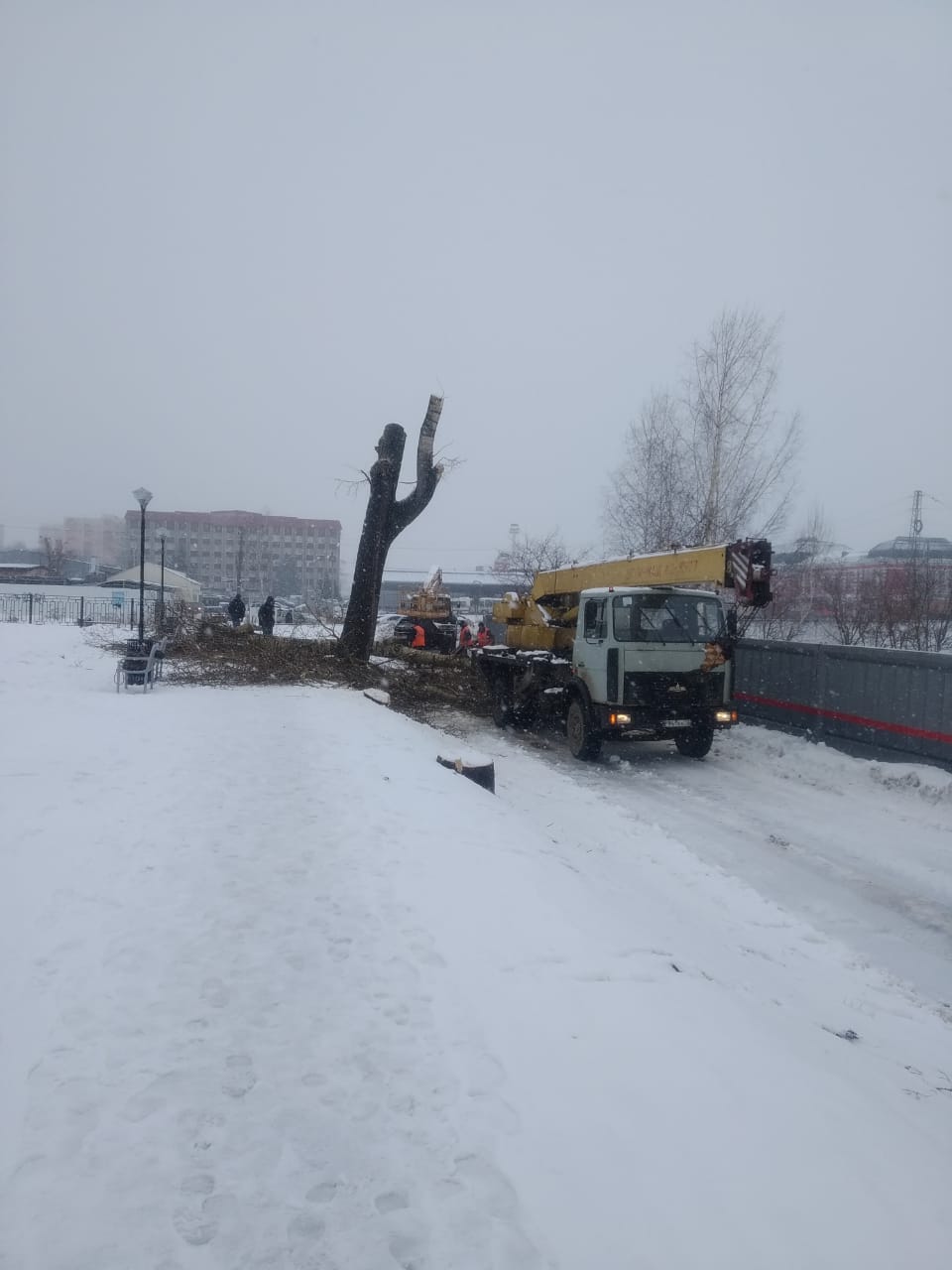 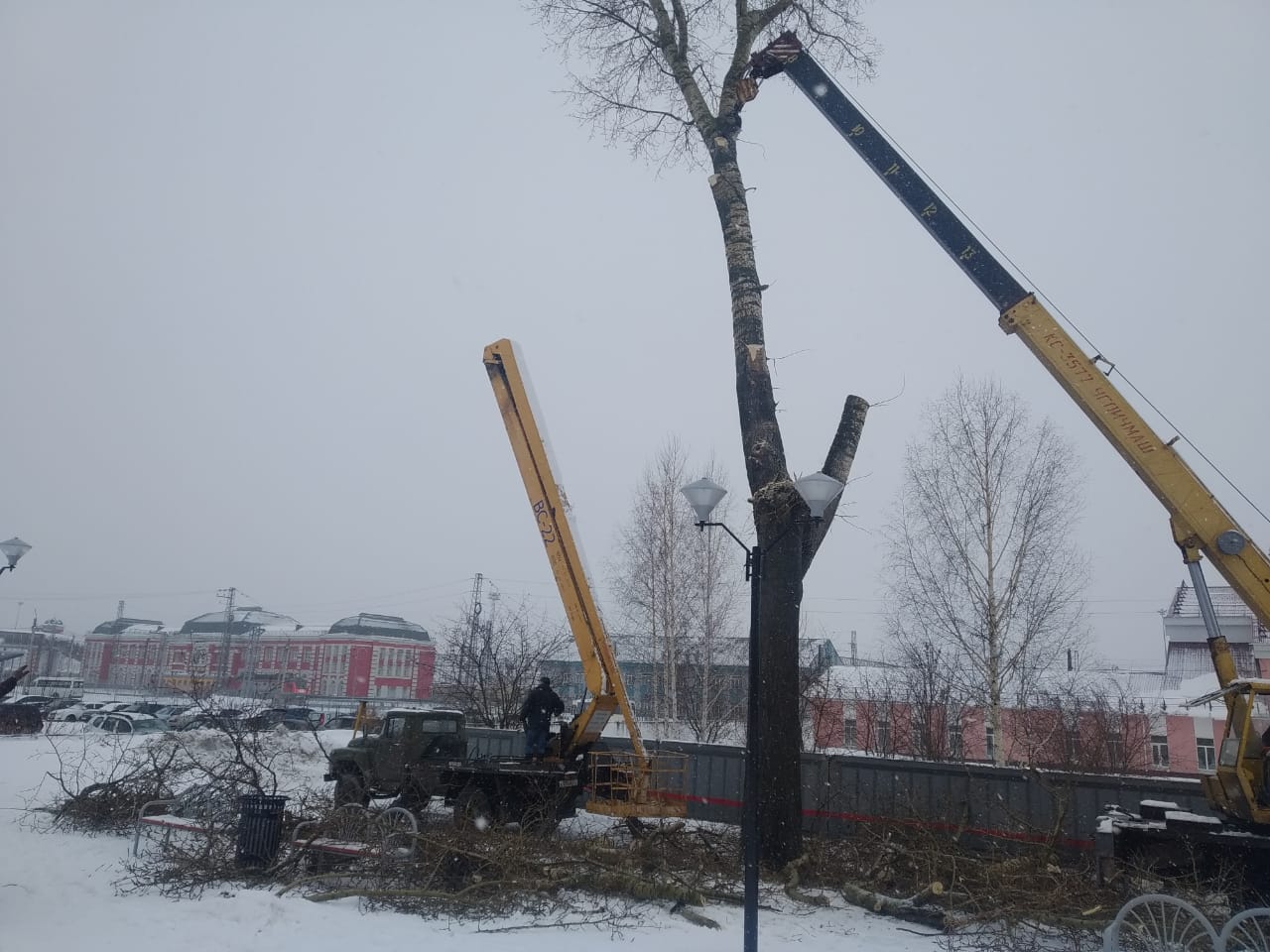 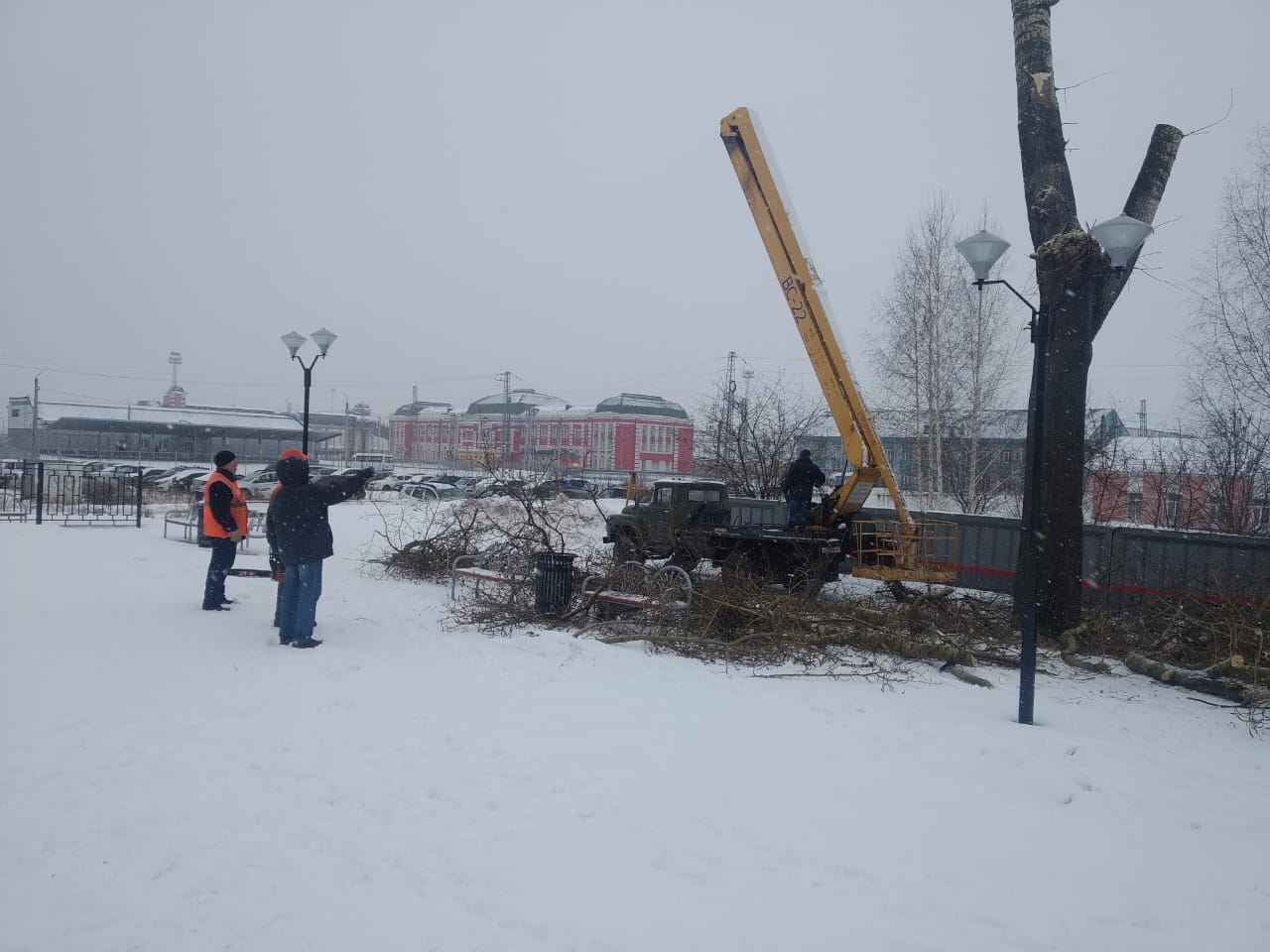 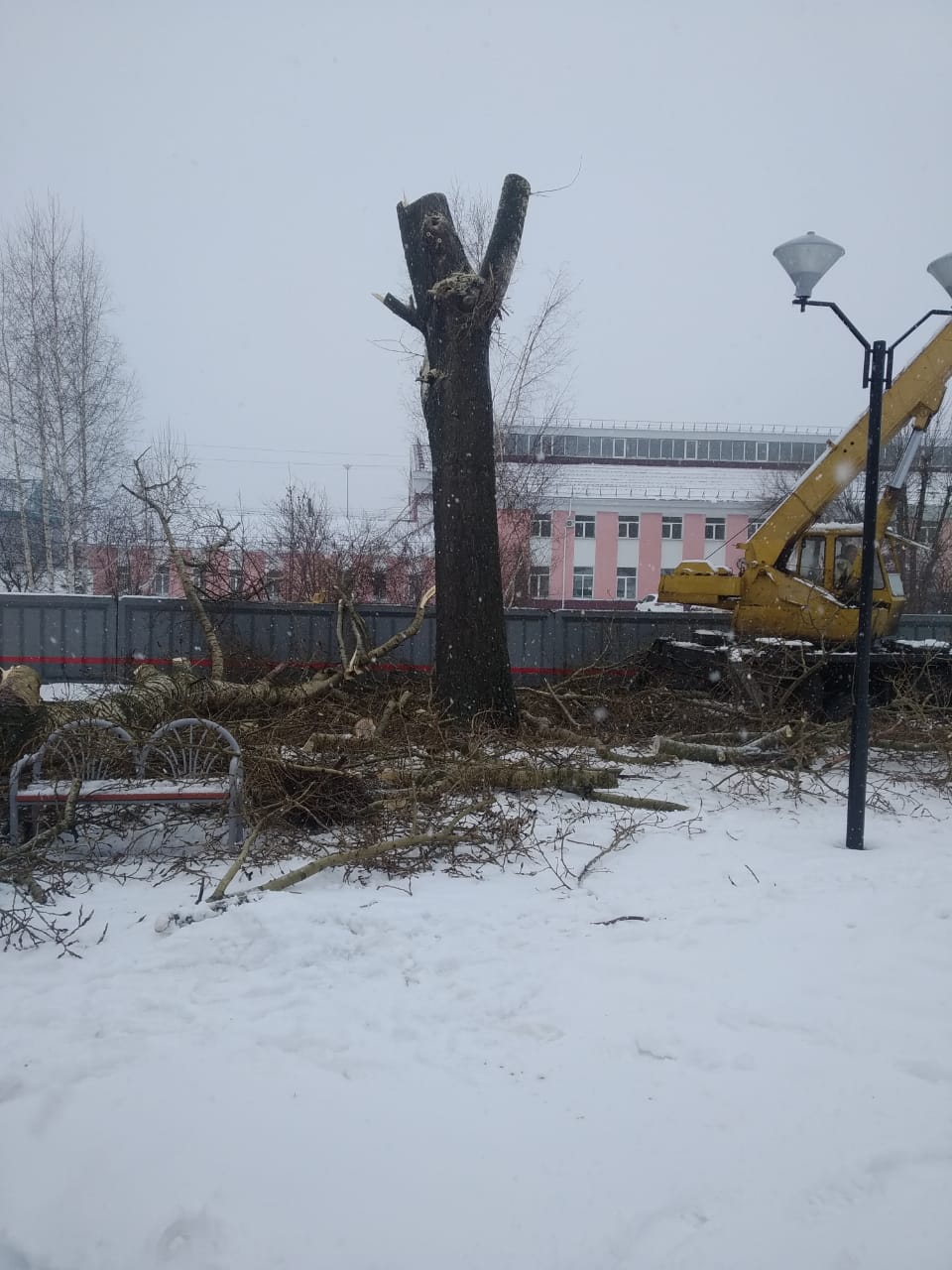 